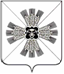 КЕМЕРОВСКАЯ ОБЛАСТЬАДМИНИСТРАЦИЯ ПРОМЫШЛЕННОВСКОГО МУНИЦИПАЛЬНОГО ОКРУГАПОСТАНОВЛЕНИЕот «07» октября 2022 г. № 1330-Ппгт. ПромышленнаяО внесении изменений в постановление администрации Промышленновского муниципального округа от 29.12.2016 № 1201-П «Об утверждении Положения об оплате труда работников муниципальных учреждений культуры и образовательных учреждений культуры и искусства, подведомственных Управлению культуры, молодежной политики, спорта и туризма администрации Промышленновского муниципального округа»(в редакции постановлений от 25.04.2017 № 422-П, от 30.06.2017 № 719-П, от 29.12.2017 № 1490-П, от 13.04.2018 № 433-П, от 08.05.2018 № 500-П,                   от 28.03.2019 № 405-П, от 06.05.2019 № 557-П, от 30.09.2019 № 1177-П,                      от 27.01.2020 № 150-П, от 31.03.2020 № 595-П, от 27.04.2021 № 762-П,                     от 20.12.2021 № 1993-П, от 28.06.2022 № 913-П)На основании постановления Коллегии Администрации Кемеровской области от 29.03.2011 № 125 «Об оплате труда работников государственных учреждений культуры, искусства, кино и государственных образовательных организаций культуры и искусств Кемеровской области - Кузбасса, созданных в форме учреждений»:1. Внести в постановление администрации Промышленновского муниципального округа от 29.12.2016 № 1201-П «Об утверждении Положения об оплате труда работников муниципальных учреждений культуры и образовательных учреждений культуры и искусства, подведомственных Управлению культуры, молодежной политики, спорта и туризма администрации Промышленновского муниципального округа»                  (в редакции постановлений от 25.04.2017 № 422-П, от 30.06.2017 № 719-П,      от 29.12.2017 № 1490-П, от 13.04.2018 № 433-П, от 08.05.2018 № 500-П,                  от 28.03.2019 № 405-П, от 06.05.2019 № 557-П, от 30.09.2019 № 1177-П,              от 27.01.2020 № 150-П, от 31.03.2020 № 595-П, от 27.04.2021 № 762-П,                    от 20.12.2021 № 1993-П, от 28.06.2022 № 913-П) следующие изменения:1.1. Раздел 10 Положения об оплате труда работников муниципальных учреждений культуры и образовательных учреждений культуры и искусства, подведомственных Управлению культуры, молодежной политики, спорта и туризма администрации Промышленновского муниципального округа дополнить пунктом 10.7. следующего содержания:«10.7. На основании повестки о призыве на военную службу по мобилизации и извещения руководителю организации работнику выплачивается единовременная выплата в размере 114943 (сто четырнадцать тысяч девятьсот сорок три) руб. 00 коп.».2. Рекомендовать учреждениям, подведомственным Управлению культуры, молодежной политики, спорта и туризма администрации Промышленновского муниципального округа, внести соответствующие изменения в Положения об оплате труда.3. Постановление подлежит размещению на официальном сайте администрации Промышленновского муниципального округа в сети Интернет.4. Контроль за исполнением настоящего постановления возложить на заместителя главы Промышленновского муниципального округа – начальника Управления культуры, молодежной политики, спорта и туризма администрации Промышленновского муниципального округа                                         А.А. Мясоедову.5. Настоящее постановление вступает в силу со дня подписания и распространяет свое действие на правоотношения, возникшие с 21.09.2022.исп. А.В. Циттельтел. 7-60-47ГлаваПромышленновского муниципального округаС.А. Федарюк